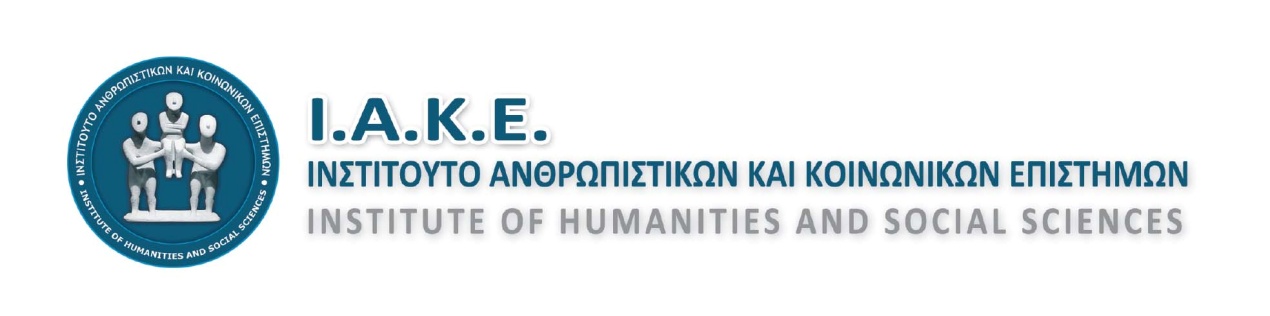 Heraklion, 30. Juli 20191. ANKÜNDIGUNGDER 6. INTERNATIONALEN WISSENSCHAFTLICHEN KONFERENZKommunikation, Informierung, Bewusstsein und Bildungin der späteren ModerneHeraklion, 3.-5. April 2020Das Institut für Human- und Sozialwissenschaften freut sich, nach der erfolgreichen Abhaltung von fünf panhellenischen/internationalen wissenschaftlichen Konferenzen, seinen Mitgliedern, Mitarbeitern und Freunden, der Wissenschafts- und Bildungsgemeinschaft und allen Interessierten die Planung der 6. Internationalen wissenschaftlichen Konferenz mit dem Hauptthema "Kommunikation, Informierung, Bewusstsein und Bildung in der Spätmoderne" mitteilen zu können.Die Konferenz findet vom 3. bis 5. April 2020 in Heraklion auf Kreta statt.PROBLEMATIK DES HAUPTTHEMASIm Laufe der Geschichte waren die Produktion und das Management von Wissen und Informationen sowie Informations- und Kommunikationsprozesse immer die treibende Kraft für die historische und soziale Entwicklung. Die gegenwärtige Ära ist unter anderem durch einen radikalen Wandel in diesen Bereichen, ihrer Funktionsweise und ihren Wechselbeziehungen gekennzeichnet, der erhebliche Konsequenzen für das öffentliche und private Leben hat. Die dramatischen Veränderungen der letzten Jahre haben die Dynamik der Informations- und der Kommunikationsgesellschaft deutlich gemacht. Die zugrunde liegende Ursache der Entwicklungen war in erster Linie die allgemeine Invasion neuer Informations- und Kommunikationstechnologien in allen Bereichen des sozialen Lebens. Der Wandel betrifft nicht nur die Einführung neuer Instrumente, Kanäle und Praktiken, sondern ist ein umfassenderes und mehrdimensionales gesellschaftliches Ereignis mit wichtigen Auswirkungen auf Wissenschaft, Forschung, Bildung, Zivilgesellschaft, Marktfunktionen, Politik, bis zu den elementaren Bereichen des Alltags. Durch die Aspekte der Globalisierung beeinflusst das Phänomen immer mehr das gesamte Spektrum des sozialen Lebens, zu einer Zeit, in der alles miteinander verbunden ist. Die wechselseitige Beziehung und Interaktion zwischen Wissen und Information, Ausbildung und Informierung, Konsum und Kommunikation, Information und Forschung, sozialer Entwicklung und Bildung wird hier hervorgehoben. Gleichzeitig gibt es verschiedene Gefahren wie soziale Manipulationen, Propaganda, sogenannte Fake-News und mehr. Es werden auch Bedenken hinsichtlich des Schutzes der Privatsphäre und sensibler sozialer Gruppen, der Unterscheidung der Öffentlichkeit von der Privatsphäre, der Tendenz, Informationen über Wissen hinwegzusetzen, des gleichberechtigten Zugangs zu Wissen und Informationen usw. geäußert.Hauptzweck der 6. Internationalen Wissenschaftskonferenz des Instituts ist eine kritische Untersuchung und wissenschaftliche Auseinandersetzung mit aktuellen Entwicklungen auf dem Gebiet der Informierung, Kommunikation und Information mit einem zentralen Schwerpunkt auf ihrer Arbeit, vor allem auf dem Gebiet der Forschung, allgemeinen und beruflichen Bildung und in der Gesellschaft im Allgemeinen, in der Kultur, in der Wirtschaft und Politik.THEMENBEREICHEAusgehend vom zentralen Thema konzentriert sich die Konferenz auf die folgenden Themenbereiche, ohne andere auszuschließen, die sich aus seinem allgemeineren Titel ergeben:Die Dynamik der Kommunikation- Historische Retrospektive, Vergangenheit, Gegenwart und Zukunft- Kommunikation, soziale Interaktion und nationales Bewusstsein- Kanäle, Instrumente, Institutionen und Prozesse- Soziale Dimensionen, Konsequenzen und BedenkenDie Informationsgesellschaft- Theoretischer Rahmen und moderne Trends- Das Tauziehen zwischen Wissen und Information- Erstellung, Organisation, Verbreitung von Informationen- Verwendung und Verwaltung von Informationen- Moderne Technologien, Netzwerke, Mittel und PraktikenModerne Aus- und Weiterbildung- Information und Kommunikation in der Bildung- Pädagogische, Bildungs- und Lehrtheorie- Politik für die Bildung, Orientierungen und Bildungsstrukturen- Lehrpläne, Unterstützungs- und Unterrichtsmaterialien- Unterrichtsmethodik, Unterrichtsvorschläge, Unterrichtsszenarien- Allgemeinbildung, wissenschaftliche Spezialisierung und Berufsausbildung- Innovative Programme, neue Technologien- Nachhaltigkeitsbildung, Berufsberatung- Sonderpädagogik und Integrationstraining- Non-formale Bildung, lebenslanges Lernen- BildungsforschungSoziales, politisches und wirtschaftliches Leben- Kommunikation und Information im öffentlichen Leben- Identitäten und politische Kommunikation- Zwischenmenschliche Beziehungen und Kommunikation- Herausforderungen, Problematik, ethische Fragen- Journalismus und Politik- Information, Ausbildung und Wirtschaft- Kommunikation und Informierung über Kultur, Kunst und Religion- Kommunikation und Unterhaltung.AN DER KONFERENZ KÖNNEN TEILNEHMENForscher, Wissenschaftler, ErforscherBildungsmanager und Lehrer aller StufenFührungskräfte und Berufstätige in Information und InformierungFührungskräfte und Berufstätige in sozialen Institutionen und KulturStudenten und MasterstudentenDoktoranden, Doktoren, PostdoktorandenJede interessierte Person, die einen Beitrag zur fruchtbaren Reflexion des zentralen Themas und der Themen der Konferenz leisten möchte.ARBEITENFORM - AKTIVITÄTENAn der Konferenz können präsentiert werden:VorträgePoster in einer digitalen PräsentationWerkstättenDazu gehören wissenschaftliche Arbeiten, Forschungsarbeiten, Studien, bewährte Praktiken, Lehrszenarien, Präsentationen von Lernsoftware und -materialien usw., die sich auf das zentrale Thema und die Themenbereiche der Konferenz beziehen. Detaillierte Anweisungen zu Struktur und Format der Einreichungen und weitere Ankündigungen werden kurz nach Genehmigung der einzureichenden Zusammenfassungen bekannt gegeben.Darüber hinaus sind in den Konferenzarbeiten eingefügt:Referate von eingeladenen FachreferentenThematische SymposienWettbewerb für die originellste Arbeit und das originellste UnterrichtsszenariumParallele Veranstaltungen.WICHTIGE TERMINE UND INFORMATIONENEinreichungsbeginn der Zusammenfassungen: 15. September 2019Fristablauf der Zusammenfassungen: 30. November 2019Fristablauf der Arbeit für Preisverleihung: 20. Dezember 2019Informierung zur Annahme und Teilnahme: bis 10. Januar 2020Durchführung der Konferenz: 3.-5. April 2020Alle, die als Referenten an der Konferenz teilnehmen möchten - mit einer Präsentation, einem Poster oder einem Workshop - sollten eine Zusammenfassung ihrer Arbeit über das spezielle Formular unter http://www.iake.gr oder http://iake.weebly.com zusenden, wo es auch die erforderlichen Anweisungen gibt. Der Text der Zusammenfassung sollte bis zu 300 Wörtern lang sein und muss die Informationen des Autors sowie die Art der Arbeit und den Themenbereich enthalten, zu dem er gehört.Bitte beachten Sie, dass jeder Referent entweder als erster oder als zweiter Referent nicht an mehr als zwei Referaten teilnehmen darf.Die Annahme oder Nichtannahme der Zusammenfassung wird bis zum 10. Januar 2020 bekannt gegeben.Die Kosten für die Teilnahme an der Konferenz mit einem Referat betragen 50 Euro pro Referent. Diese umfassen: Konferenzumschlag, Referentenbescheinigung, digitales Buch mit den Zusammenfassungen, digitales Konferenzprotokoll, Kaffeepausen.Der Besuch der Konferenz ist kostenlos. Mit Anmeldungsgebühr von 10 Euro werden gegeben: Konferenzumschlag, digitales Buch mit den Zusammenfassungen, Teilnahmebescheinigung und Kaffeepausen.Die Referenten werden den Gesamtbetrag nach Genehmigung ihrer Zusammenfassung zu den Terminen bezahlen, die in einer nachfolgenden Bekanntmachung bekannt gegeben werden.WETTBEWERB UND AUSZEICHNUNGWährend der Konferenz werden die originellsten Arbeiten für die Preisverleihung unterbreitet und präsentiert. Im Einzelnen:Lobende Anerkennung für die originellste StudentenarbeitLobende Anerkennung für die originellste Masterstudentenarbeit  Lobende Anerkennung für den originellsten Unterrichts- oder BildungsvorschlagAuszeichnungen werden auch für die Arbeiten gegeben, die sich von den anderen in jedem wissenschaftlichen Forschungsgebiet unterscheiden. Wer am Preisverleihungserfahren teilnehmen möchte, sollte den Zusammenfassungstext bis zum 30. November 2019 sowie den vollständigen Text seines Referats bis zum 20. Dezember 2019 nach den vorgeschriebenen Vorschriften unterbreiten. Die Bewertung der Arbeiten durch den wissenschaftlichen Ausschuss stützt sich ausschließlich auf die Originalität des Themas, der Methode, des Inhalts und der Schlussfolgerungen der Arbeit. Bitte legen Sie besonderen Wert auf die Autorenrichtlinien, da diese ein Kriterium für die Annahme, Preisverleihung und Veröffentlichung Ihrer Arbeit im Protokoll darstellen. Anweisungen für die endgültige Arbeit finden Sie auf den Internetadressen des Instituts: http://www.iake.gr und http://iake.weebly.comDie Preise und die Auszeichnungen werden im Rahmen der Schlusszeremonie der Konferenz verliehen.PARALLELE VERANSTALTUNGENIm Rahmen der Konferenz wird eine Reihe von parallelen Aktivitäten und Veranstaltungen geplant. Das Ziel ist die Bekanntschaft, die Unterhaltung und die Interaktion der Teilnehmer und ihrer Begleiter.1. Parallelveranstaltung: Fremdenführung durch die Monumente der Stadt Heraklion.2. Parallelveranstaltung: Traditioneller Abend mit kretischer Musik und Küche, am 2. Konferenztag (Samstag, 4. April 2020).3.Parallelveranstaltung: Ganztagsausflug zu einem archäologisch-naturfreundlichen Ziel auf Kreta, am 3. Konferenztag (Sonntag, 5. April 2020).Weitere Informationen zur Konferenz, Unterkunft in der Stadt usw. werden Sie auf der IAKE-Internetseite finden: http://www.iake.gr und http://iake.weebly.comHochachtungsvoll,FÜR DEN VORSTANDDER PRÄSIDENTELENI P. MARAKIM.Sc., PhD, Leiterin vonBeratungs- und UnterstützungszentrenDER GENERALSEKRETÄRGEORGE E. STRILLIGASM.Sc., Sondererziehung-Koordinator PS01